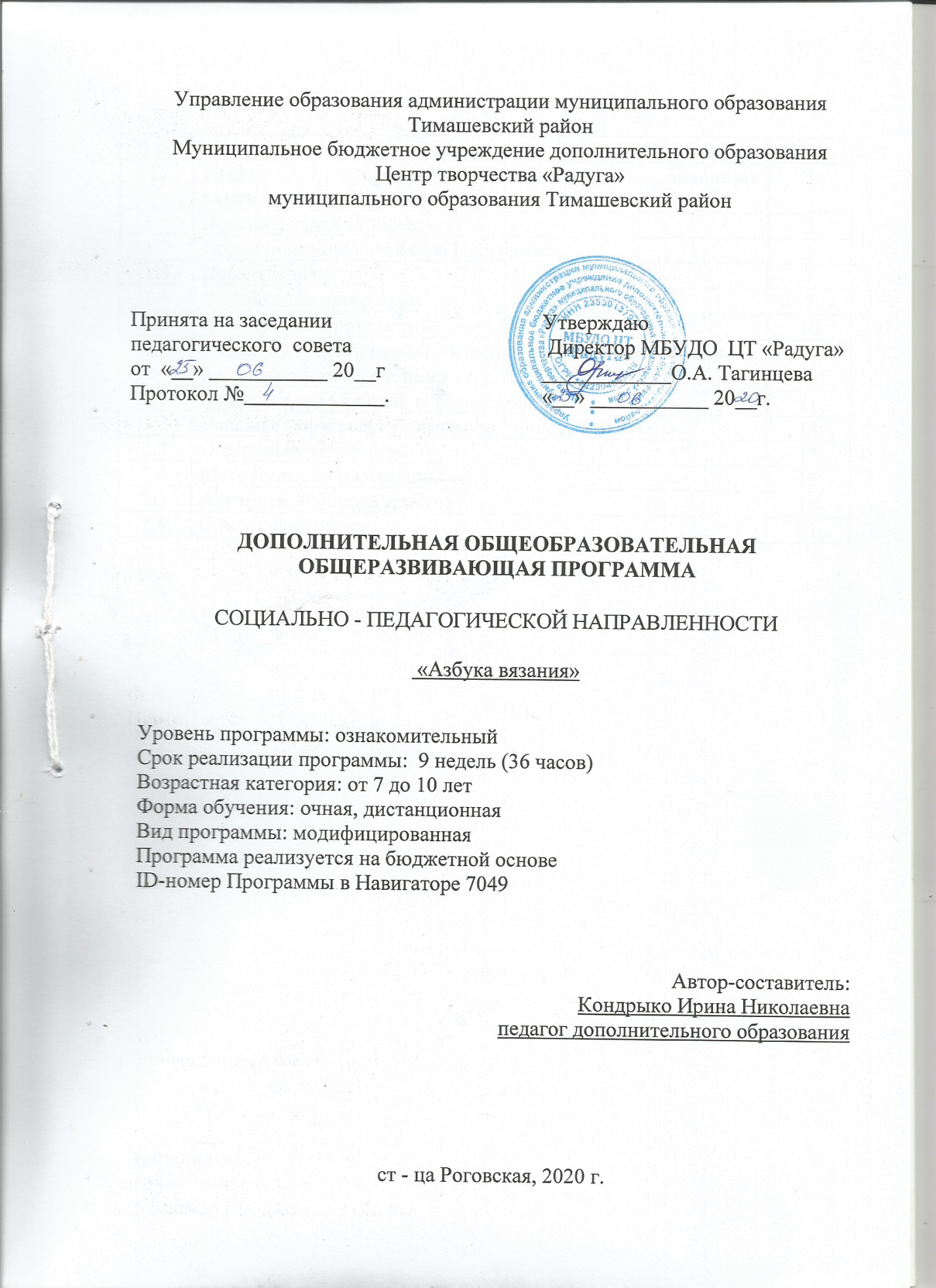 Содержание программыРаздел 1 программы  «Комплекс основных характеристик образования»Пояснительная запискаДополнительная общеобразовательная общеразвивающая программа  «Азбука вязания» (далее Программа)  реализуется в социально-педагогической направленности. Программа решает задачи реализации образовательных потребностей детей, защиты прав, адаптации к условиям организованной общественной поддержки их творческих способностей, развития их жизненных и социальных компетенций. Она направлена на то, чтобы: - создать условия для адаптации ребенка  в объединении, детско-взрослом сообществе;- развивать познавательные   и творческие потребности  в области вязания крючком;- обеспечить более высокий уровень социально-нравственного, художественно-эстетического и познавательного развития;- создать условия для развития  личности ребенка и  его творческой самореализации;- обеспечить непрерывность воспитательного и образовательного процесса в тесной связи с семьей. Обучение по данной Программе способствует адаптации учащихся к постоянно меняющимся социально-экономическим условиям, подготовке к самостоятельной жизни в современном мире, профессиональному самоопределению.Творчество - прекрасный путь к познанию самого себя. Кто ты есть? Как ты хочешь заявить себя миру? Самовыражение в творчестве, особенно важно для ребёнка, как растущей личности. Любовь и желание украсить свой быт с давних времён были свойственны человеку. В вещах люди воплощают своё представление  о совершенстве и поэтому вещи выступают носителями общественной психологии, вкусов, взглядов людей на прекрасное. Пройдя через века, вязание дошло до наших дней, узоры которого совершенствовались и передавались из поколения в поколение. Постепенно отбиралось всё лучшее, и создавались неповторимые  изделия с характерными национальными чертами.Незаслуженно забытые изделия ручного вязания в нашей стране вновь приобретают свою ценность и превосходство над серийными промышленными образцами. Недаром в народе всегда ценили вязание как источник эмоциональной духовности. Вязание, развивающее художественный вкус и умение, воспитывающее терпение, приучающее к аккуратности, обогащает нашу внутреннюю жизнь и приносит истинное удовольствие от выполненной работы. Нормативная база программы:Программа составлена в соответствии с:	-Федеральным законом от 29.12.2012г. № 273-ФЗ «Об образовании в Российской Федерации»;	-Концепцией развития дополнительного образования детей, утвержденная распоряжением Правительства Российской федерации от 4 сентября 2014 г. №1726;	-Приказом Министерства образования и науки Российской Федерации от 09.11.2018 года  № 196 «Об утверждении порядка организации и осуществления образовательной деятельности по дополнительным общеобразовательным программам»;- Стратегией развития воспитания в Российской Федерации на период до 2025 г.;-Постановлением от 04.07.2014г. № 41 «Об утверждении СанПиН 2.2.4.3172-14»;При разработке Программы учтены Методические рекомендации по проектированию дополнительных общеобразовательных общеразвивающих программ, г. Краснодар 2016 г.Новизна Программы заключается в том, что учащимся представляется множество возможностей, познакомится с разными материалами, и в дальнейшем научиться с ними работать. Вязание помогает развивать воображение, чувство формы и цвета, точность и аккуратность, трудолюбие, знакомит с традициями народного художественного творчества. Данный вид рукоделия – важный компонент трудового обучения детей: занимаясь им, дети приобретают навык вязания, работы с ножницами, клеем, развивают глазомер, объемное мышление, учатся терпению и настойчивости в достижении цели. В процессе  освоения Программы прослеживаются межпредметные связи:- с биологией  при изучении состава и свойств нитей;- с изобразительным искусством при изучении цветового спектра;- с математикой при расчёте, прибавлении и сокращении петель;- с  кубановедением при изучении народных промыслов.При составлении Программы учитывались правила дидактики: логичность, доступность, научность, наглядность, простота в изложении, переход от простого к сложному. Данному рукоделию могут обучаться дети с 1 класса. В этом возрасте дети легко осваивают технику вязания, с интересом вяжут небольшие изделия, быстро видя результаты своего труда. При подборе изделий учтены доступность и посильность работы, возможность формирования у детей специальных знаний, умений, навыков. Актуальность предлагаемой Программы определяется запросом со стороны детей и их родителей на данный вид деятельности. Работа объединения способствует воспитанию эстетической культуры и трудолюбия учащихся, расширению их  кругозора, развитию способности воспринимать и чувствовать прекрасное.  Современным обществом сегодня востребованы люди, способные видеть прекрасное, оригинально нестандартно мыслить, инициативные и умеющие воплощать в практику задуманное. В связи с этим данная Программа решает проблему развития творческих способностей, воображения и мышления ребенка.Постепенно к каждому ребенку придет опыт, сформируются навыки, и он с легкостью выполнит большую работу самостоятельно, без помощи педагога, но всегда будет помнить, и ценить те первые шаги, которые взрослый и ребенок сделали вместе.Актуальность Программы обусловлена следующими факторами:- особенностью современной ситуации, когда очень остро стоит вопрос занятости детей, умения организовать свой досуг. В процессе обучения по данной Программе детям даётся возможность реально, самостоятельно открывать для себя волшебный мир вязания крючком; - возрастными психологическими особенностями учащихся. Дети в этом возрасте осваивают новый вид деятельности – учебный. Для его успешного освоения необходимо интенсивное развитие психических процессов и зрительно - моторной координации. По завершению обучения учащийся может применить свои знания, полученные на занятиях в объединении  в школе на уроках по технологии. Творческие поделки выполненные учащимися на занятиях по декоративно-прикладному творчеству пользуются успехом у родителей.Педагогическая целесообразность Программы направленна на раскрытие творческого потенциала ребенка, реализацию его потребности в самовыражении, участии в мероприятиях различного уровня. Занятия направлены на:- создание условий для воспитания и творческого развития личности учащегося;- развитие: памяти, мышления, внимания, воображения и веры в конечный результат;- развитие мотивации личности учащегося к познанию и творчеству;- совершенствование  навыков и творческой самостоятельности детей через  упражнения;- знакомство с историей и развитием вязания: развитие познавательных интересов через расширение представлений о видах декоративно-прикладного искусства.Программа является модифицированной. Составлена на основе дополнительной общеобразовательной программы «Рукодельница» автора-разработчика Князькиной М.А.; на основе авторской методики обучения вязанию «Азбука вязания» Максимовой М.В., и включает в содержание элементы национально-регионального компонента.Основные отличия образовательной Программы  от аналогичных по профилю деятельности программ: - содержание Программы построено с учетом психологических и физиологических особенностей детей младшего школьного возраста; - использование технологий дифференцированного обучения;- индивидуализация образования;- включение в содержание элементов национально-регионального компонента.Данная Программа является средством не только освоения трудовых и профессиональных навыков, но и важнейшим фактором трудотерапии и  социальной адаптации. Данный вид ручного труда, активно используется в настоящее время ремесленниками-предпринимателями, создателями изделий художественных промыслов.Адресат Программы: комплектование групп ведется по желанию, без предварительного отбора. Специального отбора не делается,  группы могут быть одновозрастными или разновозрастными по 10-15 человек и адресована для детей среднего школьного возраста (от 7 - до10 лет). Продолжительность  групповых занятий определяется, исходя из имеющихся условий проведения образовательного процесса, согласно требованиям СанПиН. В объединение, после предварительного собеседования, с целью выявления творческих способностей ребёнка принимаются все желающие. Основная роль программы заинтересовать учащихся, побудить к творчеству в доступной для них форме, расширить знания и представления о декоративно-прикладном искусстве.  Набор учащихся в объединение осуществляется на основании заявления родителей (законных представителей). Уровень программы: ознакомительныйПо окончании  ознакомительной  Программы «Азбука вязания» учащиеся могут продолжить обучение  по базовой Программе «Волшебные петельки».Объем программы:  36 часов.Срок реализации: 9 учебных недель.Форма обучения – очная, дистанционная. Особенности организации образовательного процесса.Занятия проводятся в групповой форме с ярко выраженным индивидуальным подходом. В группу объединены, как правило, разновозрастные учащиеся. Возможна работа по подгруппам. На обучение могут приниматься учащиеся с ОВЗ (ограниченные возможности здоровья), но не более 2-х человек в группу. При обучении ребёнка с ОВЗ или ребёнка инвалида, допускается набор в группу до 8 человек.Форма организации учебного занятия: беседа, рассказ, объяснение, наглядный показ, практические занятия, самостоятельная работа, выставка,  презентация, видео-презентация и т.д.Режим  занятийЗанятия проводятся 2 раза в неделю по 2 учебных часа (с 15 – минутным перерывом). С целью охраны здоровья учащихся проводятся динамические паузы в форме релаксаций, упражнения, расслабления. Недельная нагрузка 4 учебных часа.Занятия сокращены с учетом использования дистанционного обучения согласно рекомендациям СанПиН. Занятия проходят 2 раза в день по 30 минут 2 раза в неделю, перерыв 5 минут.Недельная нагрузка 4 учебных часа.Цель Программы – создание условий для развития личностного и творческого потенциала ребенка, в процессе  овладения техникой вязания крючком.Образовательные (предметные) задачи:- познакомить с истории развития ремесла, основами материаловедения, цветоведения;- обучать технике безопасности, приёмам и способам вязания крючком;- обучать технологической последовательности вязания сувениров.Личностные (воспитательные):- воспитывать трудолюбие, умение довести начатое дело до конца, взаимопомощь;- воспитывать коллективизм, способность к саморазвитию, самовоспитанию.- воспитывать интерес к народному  творчеству.Метапредметные (развивающие):- развивать  индивидуальные способности ребенка,  внимание, память,  мышление, творческие способности;- развивать и совершенствовать навыки вязания крючком;- развивать умения работать дистанционно в команде и индивидуально, выполнять задания самостоятельно и коллективно бесконтактно; - развивать навыка использования социальных сетей в образовательных целях.Содержание ПрограммыУчебный планПримечание:Допускаются изменения изготовления работ  по желанию учащихся, а также с имеющимся в наличии материалом. Содержание учебного планаПрограммы ознакомительного уровняРаздел 1. Введение в образовательную программу. Цели и задачи программы. Инструктаж по технике безопасности – 2 часаТеория – 2 часа: Введение в образовательную программу. Цели и задачи программы. Инструктаж по технике безопасности. Ознакомительная беседа. История вязания крючком. Основы цветоведения.Раздел 2. Основные приемы вязания – 8 часов.         Теория – 2 часа. Знакомство с различными видами нитей. Инструменты и материалы. Подбор крючка. Как держать крючок. Первая петля и цепочка из воздушных петель. Правила вязания столбика без накида, столбика с накидом. Условные обозначения. Обзор специальной литературы. Введение понятия: воздушная петля, цепочка из воздушных петель, столбик без накида, столбик с накидом,  схема, описание работы, петли для начала ряда.          Практика – 6 часов. Правильная постановка рук при вязании. Отработка навыков вязания первой петли и цепочка из воздушных петель. Правила вязания столбика без накида, столбика с накидом. Условные обозначения. Вязание цепочки из воздушных петель, столбиков без накида, столбиков с накидов, петли для начала ряда. Ровный край вязания. Вязание полотна столбиками без накида и столбиками с накидом. Закрепление последней петли. Раздел 3. Прибавление и сокращение петель – 4 часа.Теория – 2 часа. Правила прибавления и сокращения  петель при вязании круга столбиками без накида и с накидом. Начало и окончание ряда. Условные обозначения. Практика – 2 часа. Выполнение образца. Контроль качества. Отработка приемов прибавления  и сокращения петель.Раздел 4. Сувениры – 20 часов.Теория – 2 часа. История, назначение сувениров. Демонстрация сувениров. Выбор размера образца, схемы, просмотр специальной литературы. Разбор, чтение технологической карты. Расчёт петель, вязание по кругу, прибавление, сокращение петель. Технология вязания по кругу. Отделочные элементы: цветы, листики, ягодки. Практика – 18 часов. Цветовое решение.  Выбор ниток, крючка. Расчёт петель, вязание по кругу столбиками без накида, столбиками с накидом,  прибавление, сокращение петель. Оформление,  вязание отделочных элементов. Схема вязания цветка, листика. Оформление изделия.Учебные работы: прихватка, игольница, сердечко, смайлик. Допускается выполнение работ по желанию учащихся и с имеющимся материалом.Раздел 5. Подведение итогов – 2 часа.Теория – 2 часа.  Итоговое занятие. Выставка «Моя лучшая работа». Организация выставки лучших работ учащихся.  Подведение итогов ознакомительного уровня. Знакомство с планами  базового уровня.Планируемые  результаты ПрограммыОбразовательные (предметные) задачи:- учащиеся будут знать с истории развития ремесла, материаловедение, цветоведение;- технику безопасности, приёмы и способы вязания крючком;- технологическую последовательность вязания сувениров.Личностные (воспитательные):- воспитание трудолюбия, умения доводить начатое дело до конца, взаимопомощи;- воспитание коллективизма, способности к саморазвитию, самовоспитанию.- воспитание интереса к народному  творчеству.Метапредметные (развивающие):- развитие  индивидуальных способностей ребенка,  внимания, памяти,  мышлении, творческих способностей;- развитие и совершенствование навыков вязания крючком;- развитие умения работать дистанционно в команде и индивидуально, выполнять задания самостоятельно и коллективно бесконтактно; - развитие навыков использования социальных сетей в образовательных целях.Раздел 2 программы «Комплекс  организационно - педагогических условий»Календарный учебный график Программы «Азбука вязания» Условия реализации Программы Материально-техническое обеспечение:Перечень оборудования, инструментов и материалов, необходимыхдля реализации Программы При проведении занятий, необходимо:         - световое оснащение;- стол -1 шт., стул для педагога -1шт.;- столы – 6 шт., стулья для учащихся - 15 шт.;- ноутбук – 1 шт.;- шкаф – 1 шт., (с дидактическим материалом и образцами вязаных изделий);- стенд по технике безопасности «Спасайкин» - 1шт.;- стенд «Творческая жизнь объединения» - 1 шт.;- стенд «Творческие достижения учащихся» - 1 шт.;- гладильная доска – 1 шт., утюг – 1 шт.;- вешалка для одежды - 2шт.Для проведения занятий в дистанционном режиме необходимо следующее оборудование:        - световое оснащение;- стол -1шт., стул для педагога -1шт.;- ноутбук  с выходом в интернет – 1шт.;- принтер – 1 шт.;- фотоаппарат – 1 шт.;- образцы;- телефон с выходом в интернет для учащихся – 1шт.Материалы и инструменты:- толстые и тонкие металлические крючки – 30 шт;- пряжа полушерстяная (разных цветов) - 30 мотков;- нитки для вязания хлопчатобумажные (разных цветов) – 15 мотков;- иглы штопальные – 15 шт;- ножницы – 15 шт;- нитки швейные катушечные -3 шт.- материал для набивки (холлофайбер) – 2 кг;- цветная бумага, фетр различных цветов  - 2 уп.;- картон, кусочки кожи, проволока;- клей ПВА – 3 шт;- «Дракон» - 3 шт.;- клеевой пистолет 1 шт., клевые стержни –20 шт.;- фурнитура (пуговицы, тесьма,  кружева, шнуры, тесьма, пайетки).Информационное обеспечениеПрезентации- «История вязания»;- «Всё о вязании»;- «Материаловедение»;- «Условные обозначения»;- «Инструменты и материалы»;- «Изготовление образца»;- «Вязаные игрушки»;-  Физминутки «Танцевальная разминка», «Хорошее настроение»,  «Смайлики», «Зимняя сказка», « «Весёлый танец»;Видео-уроки «Вязание шаг за шагом».  Вязание крючком – как выбрать крючок.Вязание крючком – как держать крючок.Вязание крючком - первая петля.Вязание крючком – цепочка из воздушных петель.Вязание крючком – столбик без накида.Вязание крючком – столбик с накидом.Вязание крючком – полустолбик.Вязание крючком – полустолбик с накидом.Вязание крючком – столбик с двумя накидами.Вязание крючком – столбик с тремя накидами.Вязание крючком – столбиками без накида через половину петли.Вязание крючком – столбиками с накидом через половину петли.Вязание крючком – прибавление петель.Вязание крючком – убавление петель.Вязание крючком – круг крючком.Кадровое обеспечениеПрограмму может реализовывать педагог, имеющий педагогическое профильное образование, и  владеющий навыками вязания крючком.Формы аттестацииАттестация на ознакомительном уровне – не предусмотрена. Оценочные материалы- основные элементы техники вязания крючком;- дидактические игры;- тест «Основы цветоведения»;- упражнения для развития мелкой моторики рук (пальчиковая гимнастика);- выполнение фигурок из пальцев;- «Вопросник для учащихся».Методические материалы  В процессе реализации Программы обучение проводится в двух направлениях: усвоение теоретических знаний, формирование практических навыков.Методы обучения. Программой предусматривается использование методов, обеспечивающих сознательное и прочное усвоение материала. Учебные занятия проводятся как с использование 1-2 методов, так и с помощью комбинирования нескольких.Методы, в основе которых лежит способ организации занятий по вязанию:Словесный метод. Рассказ, объяснение, беседа, работа с книгой. В процессе применения словесных методов педагог посредством слова объясняет учащимся материал, а учащиеся посредством слушания, запоминания и осмысления активно его воспринимают и усваивают.Наглядный метод. Наблюдение, иллюстрации, демонстрации, показ, использование технических средств обучения. При которых основным источником информации являются наглядные средства, пособия, схемы, таблицы, рисунки, модели. Практический метод, основан на практической деятельности учащихся. Главное назначение — формирование практических умений и навыков (упражнения, практические работы).Методы, в основе которых лежит уровень деятельности детей:Информационно - рецептивный метод. Суть данного метода состоит в том, что педагог организует разными способами восприятие и осознание информации, а учащийся воспринимает информацию, т.е. осуществляют рецепцию. Организовать восприятие можно наглядно через: демонстрацию образцов, показ технологии выполнения изделия. Можно словесно через: объяснение педагога, дидактическую игру или сказку.Репродуктивный метод: учащийся усваивает способы деятельности, содержание и образец которых уже известен, указан педагогом. Задача его воспроизвести полученные знания словесно через рассказ технологии изготовления;  практически через показ технологии выполнения.Частично-поисковый метод: ребенок выполняет лишь отдельные шаги в решении проблемной задачи. Формы проявления данного метода: педагог специальными вопросами направляет мысли  ребенка, а он делает выводы по технологии изготовления изделия. Педагог начинает раскрывать логику изготовления, а ребенок  предсказывает очередной шаг.Методы, в основе которых лежит уровень деятельности педагога:Методы эмоционального стимулирования. Создание ситуации успеха. Поощрение (похвала, положительное оценивание отдельных качеств учащегося).  Методы развития познавательного интереса. Стимулирование занимательным материалом творческого поиска.Методы контроля и самоконтроля. Учет посещаемости. Оценка результатов обучения на каждом занятии. Проверки знания терминологии. Выставки детских творческих работ.  Методы, в основе которых лежит форма организации деятельности учащихся на занятиях:- фронтальный – одновременная работа со всеми учащимися;- коллективный – организация проблемно-поискового или творческого взаимодействия между всеми детьми;- индивидуально-фронтальный – чередование индивидуальных и фронтальных форм работы;- групповой – организация работы по малым группам (от 2 до 5 человек);- коллективно-групповой – выполнение заданий малыми группами,  и их обобщение;- в парах – организация работы по парам;- индивидуальный – индивидуальное выполнение заданий, решение проблем. Планирование учебных занятий происходит с учетом использования педагогических технологий: технология дистанционного обучения, личностно-ориентированная технология, технология группового обучения, технология сотрудничества, технология игровой деятельности, технология проблемного обучения, технология развивающего обучения, коммуникативная технология обучения, технология коллективной творческой деятельности, здоровьесберегающая технология.Форма организации учебного занятия: беседа, рассказ, объяснение, наглядный показ, практические занятия, выставка,  презентация, видео-презентация.Методические рекомендации по проведению занятийПри проведении занятий  обязательно проводится инструктаж по  технике безопасности.Выбирая работу для изготовления, планируется объем работы на одно занятие, если  времени требуется больше, дети заранее  знают, какая часть работы останется на второе и последующее занятие. Трудные операции, требующие значительного умственного напряжения и мышечной ловкости, обязательно должны быть осознаны детьми как необходимые.Педагогу необходимо как можно меньше объяснять самому,  стараться вовлекать детей в обсуждение, нельзя перегружать, торопить детей и сразу стремиться на помощь. Ребенок должен попробовать преодолеть себя, в этом он учится быть взрослым, мастером. На занятии специально организованная часть, направленна на обеспечение безусловного понимания сути и порядка выполнения практической работы, и оснащена самостоятельной деятельностью ребенка; причем на теоретическую часть занятия  отводиться втрое меньше времени, чем  на практические действия.  При организации занятия, хорошо соединить игру, труд и обучение, что поможет обеспечить единство решения познавательных, практических и воспитательных задач.Самое важное – это научить детей переживать чувство радости от самостоятельно выполненного труда, приучить их преодолевать трудности.       Следует, однако, помнить, что чрезмерно трудное задание может погасить интерес к работе, необходимо поддерживать ребёнка доброжелательным отношением, поощрением, похвалой.В конце каждой темы подводятся итоги проделанной работы: отмечаются достигнутые успехи, демонстрация выполненных работ, собеседование по пройденному материалу. В Программе указано примерное количество часов на изучение каждого раздела. Педагог может самостоятельно распределять количество часов, опираясь на собственный опыт и имея в виду подготовленность учащихся и условия работы в данной группе.      В программу включается не только перечень практических работ, но и темы бесед, рассказов, расширяющие кругозор детей.Методические рекомендации по проведению занятийв дистанционном режимеВ организации дистанционного обучения по программе используются сервис WatsUp.В мессенджере с начала обучения создается группа, через которую ежедневно происходит обмен информацией, в ходе которой учащиеся получают теоретическую информацию, демонстрируются способы изготовления изделия. Получение обратной связи организовывается в формате присылаемых в электронном виде фотографий готовых изделий и промежуточных результатов работы.Учебно-методический комплекс включает электронные образовательные ресурсы для самостоятельной работы учащихся (ссылки на мастер-классы, шаблоны, теоретический материал).Учебно-методическое обеспечениеРаздаточный материал:       - технологические карты (вязания сувениров).2. Дидактический материал:- комплект справочных и методических материалов дополнительной общеобразовательной общеразвивающей  программы «Азбука вязания» ознакомительного уровня к разделам календарно – учебного графика «Основные приёмы вязания» и «Прибавление и сокращение петель».3. Вязаные изделия. Алгоритм учебного занятия на 45 минутДата проведения. Время проведения.  Тема.  Цель. Задачи. Оборудование, раздаточный материал. Форма проведения. Методы передачи учебной информации педагогом: 1.  Словесный (беседа, рассказ). 2.  Наглядный (демонстрация, показ). 3.  Практический (упражнения, задания).        На занятиях используются здоровьесберегающие, игровые, информационно-коммуникационные технологии, дифференцированного обучения, педагогики сотрудничества. Этапы занятия: 1 этап: организационно - подготовительный – 5 минут. Вводная часть1.  Подготовка рабочих мест.2.  Контроль посещаемости, подготовка детей к работе на занятии. 3. Ознакомление с темой занятия (обеспечение мотивации и принятие детьми цели учебно-познавательной деятельности). Создание психологического настроя на учебную деятельность и активизация внимания. 2 этап: основная часть - 35 минут. Теоретическая часть – 5 минут. 1. Объяснение педагога и показ основных трудовых приемов вязания  (объяснение специальных терминов). 2. Работа по технологическим картам и схемам.3. Правила техники безопасности (инструктаж по ТБ).       Теоретическую часть: 1.  Использование наглядного и раздаточного материала. 2.  Использование технических средств обучения. 3.  Использование игровых методов обучения. Практическая часть – 30 минут (с проведением физминутки).Практическая часть:1. Использование специальной литературы.2. Использование  раздаточного материала. Дети приступают к выполнению практических заданий, упражнений, а педагог контролирует их деятельность, оказывает помощь и консультирует. Подводит итоги и проверяет правильность выполнения заданий. При выборе содержания практической работы необходимо учитывать: 1. Возраст детей. 2. Уровень подготовки детей. Очень важным при выполнении практической части является поощрение стремления детей к получению высоких результатов. 3 этап: заключительная я часть – 5 минут. 1. Закрепление приёмов и способов вязания. 2. Подведение итогов: опрос учащихся по теме занятия, проверка выполненной практической работы. Выявления  ошибок и причины из возникновения (выявления уровня овладениями знаниями). 3. Закрепление учебного материала (устный опрос, вопросы и задания различного уровня сложности. 4. Дается анализ и оценка успешности достижения цели. 5. Домашнее задание.Алгоритм учебного занятия на 30 минутДата проведения. Время проведения.  Тема.  Цель. Задачи. Оборудование, раздаточный материал. Форма проведения. Методы передачи учебной информации педагогом: 1.  Словесный (беседа, рассказ). 2.  Наглядный (демонстрация, показ). 3.  Практический (упражнения, задания).        На занятиях используются технология дистанционного обучения, здоровьесберегающая, информационно-коммуникационная технология дифференцированного обучения, . Этапы занятия: 1 этап: организационно - подготовительный – 2 минут. Вводная часть1.  Подготовка рабочих мест.2.  Контроль посещаемости, подготовка детей к работе на занятии. 3. Ознакомление с темой занятия (обеспечение мотивации и принятие детьми цели учебно-познавательной деятельности). Создание психологического настроя на учебную деятельность и активизация внимания. 2 этап: основная часть - 25 минут. Теоретическая часть – 5 минут. 1. Объяснение педагога. 2. Работа по технологическим картам и схемам.3. Правила техники безопасности (инструктаж по ТБ).       Теоретическую часть: 1.  Использование наглядного и раздаточного материала. 2.  Использование технических средств обучения. 3.  Использование игровых методов обучения. Практическая часть – 30 минут (с проведением физминутки).Практическая часть:1. Использование специальной литературы.2. Использование  раздаточного материала. Дети приступают к выполнению практических заданий, упражнений, а педагог контролирует их деятельность, оказывает помощь и консультирует. Подводит итоги и проверяет правильность выполнения заданий. При выборе содержания практической работы необходимо учитывать: 1. Возраст детей. 2. Уровень подготовки детей. Очень важным при выполнении практической части является поощрение стремления детей к получению высоких результатов. 3 этап: заключительная я часть – 3 минут. 1. Закрепление приёмов и способов вязания. 2. Подведение итогов: проверка выполненной практической работы. Выявления  ошибок и причины из возникновения (выявления уровня овладениями знаниями). 3. Закрепление учебного материала (вопросы и задания различного уровня сложности). 4. Домашнее задание.Список литературы для педагога1. Белова Е.С. Вязаная сказка / Е.С. Белова. -  М.: Формат-М, 2017.- 68с.2. Буйлова Л.Н., Кленова Н.В. Концепция развития дополнительного образования детей: дополнительного образования детей: от замысла до реализации. Методическое пособие. / Буйлова Л.Н., Кленова Н.В. – М.: Педагогическое общество России. 2016. – 192с.3. Глинчак Л.В. Мягкие создания / Л.В. Глинчак -  М.: Формат-М, 2017.- 68с.4. Конасова Н.Ю. Оценка результатов дополнительного образования детей / Конасова Н.Ю. – Волгоград: издательство «Учитель», 2016.- 121с.5. Малыхина Л.Б. Проектирование и анализ учебного занятия в системе дополнительного образования детей / Малыхина Л.Б.– Волгоград: издательство «Учитель», 2016.- 239с.6. Малыхина Л.Б. Справочник педагога дополнительного образования / Малыхина Л.Б.– Волгоград: издательство «Учитель», 2016.- 171с.7. Михайлова Т.В. Большая энциклопедия. Вязание крючком / Т.В. Михайлова, Е.Н. Волкова - Москва: Издательство АСТ, 2016.-224с:ил.- (Самый лучший подарок).8. Руденко А.М. Педагогика в схемах и таблицах / А.М. Руденко.- Ростов н/Д: Феникс, 2016.- 172 [1]с.9. Слижен С.Г. Амигуруми: очаровательные зверушки, связанные крючком / С.Г. Слижен. – Москва: Издательство «Э», 2017.- 64с. ил. (Вязать легко).10.Шейкина Е.А, Вагина Л.А. Итоговая аттестация обучающихся в учреждении дополнительного образования / Шейкина Е.А, Вагина Л.А. – Волгоград: издательство «Учитель» - 80с.Электронные ресурсы1. Белова Е.С. Вяжем игрушки крючком / Е.С. Белова – Москва: АСТ, 2014 –ил.- (своими руками: просто и красиво). - 80с. https://yadi.sk/d/Fa2k9eNhtdXgf2. Селевко Г.К. Педагогические технологии на основе активизации и эффективного управления УВП / Г.К. Селевко.- М.:НИИ школьных технологий, 2005.- 255с.3.Специальный выпуск газеты «Вяжем крючком» Ажурные фантазии / ред.сост. Спиридонова  Н.- №4 (11), Нижний Новгород – 2016.- 36с. https://yadi.sk/d/Ji0pc8N9xjRARСписок  литературы для детей1. Белова Е.С. Вязаная сказка / Е.С. Белова. -  М.: Формат-М, 2017.- 68с.2. Глинчак Л.В. Мягкие создания / Л.В. Глинчак -  М.: Формат-М, 2017.- 68с.3. Михайлова Т.В. Большая энциклопедия. Вязание крючком / Т.В. Михайлова, Е.Н. Волкова - Москва: Издательство АСТ, 2016.-224с:ил.- (Самый лучший подарок).4. Слижен С.Г. Амигуруми: очаровательные зверушки, связанные крючком / С.Г. Слижен. – Москва: Издательство «Э», 2017.- 64с. ил. (Вязать легко).Список литературы для родителей1. Белова Е.С. Вязаная сказка / Е.С. Белова. -  М.: Формат-М, 2017.- 68с.2. Глинчак Л.В. Мягкие создания / Л.В. Глинчак -  М.: Формат-М, 2017.- 68с.3. Слижен С.Г. Амигуруми: очаровательные зверушки, связанные крючком / С.Г. Слижен. – Москва: Издательство «Э», 2017.- 64с. ил. (Вязать легко).Интернет источники:http://orangeknitting.ru/index.php?/topic/18-putevoditel-po-forumu/ http://amigurumi.com.ua/forum/http://nsportal.ru/shkola/dopolnitelnoe-obrazovanie/library№ п/пНаименованиеСтр.1.Раздел 1 программы «Комплекс основных характеристик образования»31.1Пояснительная записка31.2Нормативно-правовая база Программы31.3Цель и задачи71.4Содержание программы71.5Планируемые результаты102.Раздел 2 программы «Комплекс  организационно - педагогических условий»112.1Календарный учебный график112.2Условия реализации программы142.3Оценочные материалы152.4Методические материалы152.5Алгоритм учебного занятия182.6Список литературы21№п/пНазвание раздела, темыКоличество часовКоличество часовКоличество часовФормы аттестации/контроля№п/пНазвание раздела, темыВсего Теория Практика Формы аттестации/контроля1.Раздел 1. Введение в  образовательную программу. Цели и задачи программы. Инструктаж по технике безопасности.22-- вводный контроль,-собеседование2.Раздел 2. Основные приемы вязания826- текущий контроль;- наблюдение;- устный опрос;- домашнее задание;- промежуточный контроль2.1.История возникновения вязания. Инструменты и материалы. Цепочка из воздушных петель.20,51,52.2.Столбики без накида. Условные обозначения.20,51,52.3.Столбики с накидом.Условные обозначения.20,51,52.4.Вязание столбиков без накида и столбиков с накидом.20,51,53.Раздел 3.  Прибавление и сокращение петель422- текущий контроль;- наблюдение;- устный опрос;- домашнее задание3.1.Правила прибавления  петель.2113.2.Правила сокращения петель.2114.Раздел 4. Сувениры      20218- текущий контроль;- наблюдение;- устный опрос;- домашнее задание;- промежуточный контроль4.1.Вязание прихватки. 60,55,54.2.Вязание игольницы.60,55,54.3.Вязание сердечка.40,55,54.4.Вязание смайлика.40,55,55.Раздел 5. Подведение итогов211- итоговый контроль,- вопросник, - выставка5.1.Итоговое занятие.211Итого:Итого:36927№Датазанятияпо плануДатазанятияпо фактуТема занятияКол-во часовФорма занятияМесто проведенияФорма контроляРаздел 1. Введение в образовательную программу. Цели и задачи программы. Инструктаж по технике безопасностиРаздел 1. Введение в образовательную программу. Цели и задачи программы. Инструктаж по технике безопасностиРаздел 1. Введение в образовательную программу. Цели и задачи программы. Инструктаж по технике безопасностиРаздел 1. Введение в образовательную программу. Цели и задачи программы. Инструктаж по технике безопасностиРаздел 1. Введение в образовательную программу. Цели и задачи программы. Инструктаж по технике безопасностиРаздел 1. Введение в образовательную программу. Цели и задачи программы. Инструктаж по технике безопасностиРаздел 1. Введение в образовательную программу. Цели и задачи программы. Инструктаж по технике безопасностиРаздел 1. Введение в образовательную программу. Цели и задачи программы. Инструктаж по технике безопасности1.Введение в образовательную программу. Цели и задачи программы. Инструктаж по технике безопасности.Ознакомительная беседа. История вязания крючком. Основы цветоведения.2беседа,рассказ,презентация видео- презентациявводный контроль, собеседованиеРаздел 2. Основные приемы вязанияРаздел 2. Основные приемы вязанияРаздел 2. Основные приемы вязанияРаздел 2. Основные приемы вязанияРаздел 2. Основные приемы вязанияРаздел 2. Основные приемы вязанияРаздел 2. Основные приемы вязанияРаздел 2. Основные приемы вязания2.Цепочка из воздушных петель.   Отработка техники владения крючком.2изучение нового материала, рассказ, видео- презентациянаблюдение, устный опрос3.Столбики без накида. Петли подъёма нового ряда. Условные обозначения. Отработка техники владения крючком.2изучение нового материала, показ способов действий,объяснениенаблюдение, устный опрос, домашнее задание4.Столбики с накидом. Петли подъёма нового ряда. Условные обозначения. Отработка техники владения крючком.2изучение нового материала, показ способов действий,объяснениетекущий контроль,наблюдение, устный опрос, домашнее задание5.Вязание столбиков без накида и столбиков с накидом. Вязание за одну и две стенки петли. 2изучение нового материала, показ способов действий,объяснениепромежуточный  контрольРаздел 3.  Прибавление и сокращение петельРаздел 3.  Прибавление и сокращение петельРаздел 3.  Прибавление и сокращение петельРаздел 3.  Прибавление и сокращение петельРаздел 3.  Прибавление и сокращение петельРаздел 3.  Прибавление и сокращение петельРаздел 3.  Прибавление и сокращение петельРаздел 3.  Прибавление и сокращение петель6.Правила прибавления  петель. Вязание по кругу столбиками,  прибавление петель.2изучение нового материала, рассказ, видео- презентациянаблюдение, устный опрос, домашнее задание7.Правила сокращения петель. Вязание по кругу столбиками, сокращение петель. 2изучение нового материала, показ способов действий,объяснениетекущий контроль,наблюдение, устный опрос, домашнее заданиеРаздел 4. СувенирыРаздел 4. СувенирыРаздел 4. СувенирыРаздел 4. СувенирыРаздел 4. СувенирыРаздел 4. СувенирыРаздел 4. СувенирыРаздел 4. Сувениры кабинет8.Вязание прихватки. История сувениров.  Расчёт петель, вязание по кругу столбиками. Прибавление петель. 2изучение нового материала, рассказ, видео- презентациянаблюдение, устный опрос9.Вязание прихватки. Вязание по кругу, столбиками, прибавление петель.2учебное  занятие, показ способов действий,объяснениенаблюдение, домашнее задание10.Вязание прихватки. Вязание по кругу, прибавление петель. Обвязывание  узором, оформление.2учебное  занятие, показ способов действий, объяснениетекущий контроль,наблюдение, устный опрос11.Вязание игольницы. Вязание по кругу верхней - основной детали столбиками. 2изучение нового материала, показ способов действий, объяснениенаблюдение, устный опрос, домашнее задание12.Вязание игольницы. Вязание по кругу  столбиками. Прибавление петель. Обвязка узором «Пико».2учебное  занятие, показ способов действий,объяснениенаблюдение, домашнее задание13.Вязание игольницы. Вязание по кругу  столбиками  нижней детали. Соединение деталей,  оформление.2учебное  занятие, показ способов действий,объяснениенаблюдение, устный опрос, домашнее задание14.Вязание сердечка. Вязание по кругу двух деталей.  Прибавление петель, соединение деталей.2учебное  занятие, показ способов действий,объяснениенаблюдение, устный опрос15.Вязание сердечка. Вязание по кругу, сокращение петель. Оформление цветами.2учебное  занятие, показ способов действий,объяснениетекущий контроль,наблюдение, устный опрос16.Вязание смайлика. Вязание по кругу столбиками.  Прибавление петель. 2изучение нового материала, показ способов действий, объяснениенаблюдение, устный опрос, домашнее задание17.Вязание смайлика. Вязание по кругу столбиками. Сокращение петель. Оформление.2учебное  занятие, показ способов действий,объяснениепромежуточный  контрольРаздел 5. Подведение итоговРаздел 5. Подведение итоговРаздел 5. Подведение итоговРаздел 5. Подведение итоговРаздел 5. Подведение итоговРаздел 5. Подведение итоговРаздел 5. Подведение итоговРаздел 5. Подведение итогов18.Итоговое занятие. Выставка «Моя лучшая работа». Подведение итогов, знакомство с планами  базового уровня.2выставка творческих работвопросник, выставка работИтого:36